OSNOVNA ŠKOLA GALDOVO, SISAKBREZOVAČKOG ODREDA 1BKLASA: 112-03/20-01/03URBROJ: 2176-16-01-20-01Sisak, 20.01.2020.Na temelju članka 107. Zakona o odgoju i obrazovanju u osnovnoj i srednjoj školi (Narodne novine br. 87/08., 86/09., 92/10., 105/10., 90/11., 16/12., 86/12., 94/13, 152/14., 7/17. i 68/18 I 98/19.) članka 13. Pravilnika o radu te članaka 7. i 8. Pravilnika o načinu i postupku zapošljavanja u Osnovnoj školi Galdovo, Sisak ( u daljnjem tekstu: Pravilnik)  ravnatelj OŠ Galdovo, Sisak objavljuje:NATJEČAJza zasnivanje radnog odnosaUČITELJICE RAZREDNE NASTAVE U PRODUŽENOM BORAVKU - 1 izvršitelj/ica na određeno puno radno vrijeme od 40 sati tjedno.Mjesto rada:  Osnovna škola Galdovo, Brezovačkog odreda 1b, 44000 Sisak.Uz opće uvjete za zasnivanje radnog odnosa, sukladno Zakonu o radu, kandidati moraju ispuniti i posebne uvjete: Poznavanje hrvatskog jezika i latiničnog pisma u mjeri koja omogućava izvođenje odgojno obrazovnog radaOdgovarajuća vrsta i razina obrazovanja  iz članka 105. stavka 5. Zakona o odgoju i obrazovanju u osnovnoj i srednjoj školi  te članka  4. Pravilnika o odgovarajućoj vrsti obrazovanja učitelja i stručnih suradnika u osnovnoj školi ( NN 6/19).Zapreke za zasnivanje radnog odnosa propisane su člankom 106. Zakona o odgoju i obrazovanju u osnovnoj i srednjoj školi.Uz pisanu i vlastoručno potpisanu prijavu (koja sadrži najmanje osobno ime, adresu stanovanja, broj telefona odnosno mobitela te e-mail adresu na koju će se dostaviti obavijest o datumu i vremenu procjene odnosno testiranja )  kandidati su obvezni priložiti:životopisdiploma odnosno dokaz o stečenoj stručnoj spremidokaz o državljanstvuuvjerenje nadležnog suda da podnositelj prijave nije pod istragom i  da se protiv podnositelja ne vodi kazneni postupak glede zapreka za zasnivanje radnog odnosa iz članka 106. Zakona o odgoju i obrazovanju u osnovnoj i srednjoj školi s naznakom roka izdavanja ( ne starije od 30 dana od dana raspisivanja natječaja)dokaz o evidentiranom radnom stažu ( elektronički zapis ili potvrda o podacima evidentiranim u matičnoj evidenciji HZMO)Navedene isprave odnosno prilozi dostavljaju se u neovjerenoj preslici.Prije sklapanja ugovora o radu odabrani/a kandidat/kinja dužan/na je sve navedene priloge odnosno isprave dostaviti u izvorniku ili u preslici ovjerenoj od strane javnog bilježnika sukladno Zakonu o javnom bilježništvu (Narodne novine broj 78/93., 29/94., 162/98., 16/07., 75/09., 120/16.)Sukladno članku 13.stavku 3. Zakona o ravnopravnosti spolova (Narodne novine br.82/08 i 69/17) na natječaj se mogu javiti osobe oba spola. Izrazi koji se koriste u natječaju , a imaju rodno značenje, koriste se neutralno i odnose se jednako na muške i na ženske osobe.Sukladno članku 155. stavku 3. Zakona o odgoju i obrazovanju u osnovnoj i srednjoj školi, učitelji razredne nastave u osnovnoj školi koji su stekli višu stručnu spremu odgovarajuće vrste do 7. siječnja 1991., a koji na dan stupanja na snagu ovoga Zakona nisu zatečeni u radnom odnosu u osnovnoj školi, mogu zasnovati radni odnos u osnovnoj školi.Kandidat/kinja koji/a ostvaruje pravo prednosti pri zapošljavanju na temelju članka 102. stavaka 1.-3. Zakona o hrvatskim braniteljima iz Domovinskog rata i članovima njihovih obitelji (Narodne novine 121/17.), članka 48.f Zakona o zaštiti vojnih i civilnih invalida rata (Narodne novine broj 33/92., 57/92., 77/92., 27/93., 58/93., 02/94., 76/94., 108/95., 108/96., 82/01., 103/03 i 148/13) ili članka 9. Zakona o profesionalnoj rehabilitaciji i zapošljavanju osoba s invaliditetom (Narodne novine broj 157/13., 152/14. i 39/18.) dužan/na je u prijavi na javni natječaj pozvati se na to pravo i uz prijavu na natječaj pored navedenih isprava odnosno priloga priložiti svu propisanu dokumentaciju prema posebnom zakonu te ima prednost u odnosu na ostale kandidate/kinje samo pod jednakim uvjetima.Kandidat/kinja koji/a se poziva na pravo prednosti pri zapošljavanju na temelju članka 102. stavaka 1.-3. Zakona o hrvatskim braniteljima iz Domovinskog rata i članovima njihovih obitelji dužan/a je uz prijavu na natječaj pored navedenih isprava odnosno priloga priložiti i sve potrebne dokaze iz članka 103. stavka 1. Zakona o hrvatskim braniteljima iz Domovinskog rata i članovima njihovih obitelji koji su dostupni na poveznici Ministarstva hrvatskih branitelja:https://branitelji.gov.hr/UserDocsImages/NG/12%20Prosinac/Zapo%C5%A1ljavanje/POPIS%20DOKAZA%20ZA%20OSTVARIVANJE%20PRAVA%20PRI%20ZAPO%C5%A0LJAVANJU.pdfU prijavi na natječaj molimo kandidate da naznače adresu stanovanja, e-mail adresu i kontakt broj na koje će biti  dostavljena obavijest o datumu i vremenu procjene, odnosno testiranja.
Kandidati koji su pravodobno dostavili potpunu prijavu sa svim prilozima odnosno ispravama i ispunjavaju uvjete natječaja, dužni su pristupiti procjeni, odnosno testiranju. Ukoliko kandidat ne pristupi procjeni, odnosno testiranju, smatra se da je odustao od prijave na natječaj.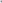 U svrhe predmetnog natječaja škola, u svojstvu voditelja obrade sukladno odredbama Opće uredbe o zaštiti podataka, prikuplja i obrađuje osobne podatke kandidata sadržane unutar tražene dokumentacije. Za neprimljene kandidate ih zadržava u daljnjem roku od 5 godina potrebnom za obranu pravnih zahtjeva te nakon toga trajno uništava, odnosno, ukoliko je primjenjivo, vraća kandidatima. Za ostvarivanje svojih prava na uvid u vlastite osobne podatke i ostalih prava iz Uredbe, kandidati mogu podnijeti zahtjev pisanim putem na adresu škole ili osobnim dolaskom u školu u radno vrijeme radnim danom, kojom prilikom će škola provjeriti identitet podnositelja zahtjeva. Za sva pitanja u vezi zaštite osobnih podataka kandidati se mogu obratiti izravno Službeniku za zaštitu podataka škole pisanim putem na adresu škole.Rok za podnošenje prijave na natječaj je osam dana (8) od dana objave natječaja na mrežnoj stranici i oglasnoj ploči Hrvatskog Zavoda za zapošljavanje te mrežnoj stranici i oglasnoj ploči Osnovne škole Galdovo, Sisak.http://os-galdovo-sk.skole.hr/Pisane prijave s potrebnom dokumentacijom o ispunjavanju uvjeta iz natječaja dostavljaju se poštom ili neposredno na adresu: Osnovna škola Galdovo, Brezovačkog odreda 1B, 44000 Sisak, s naznakom : „ za natječaj“.Nepravodobne i nepotpune prijave neće se razmatrati.Kandidat/kinja prijavljen/na na natječaj bit će obaviješten/na putem mrežne stranice školske ustanove najkasnije u roku od osam  dana (8) od dana sklapanja ugovora o radu s odabranim/om kandidatom/kinjom. U slučaju da se na natječaj prijave kandidati/kinje koji se pozivaju na pravo prednosti pri zapošljavanju prema posebnom propisu, svi će kandidati biti obaviješteni i prema članku 19. Pravilnika.Natječaj je objavljen 21.01.2020. godine, a vrijedi do 29.01.2020. godine.Ravnatelj škole:Petar Zelić